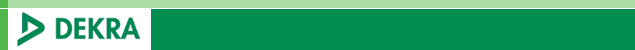 ImmatriculationFB729CMKilométrage42776N° de chassisW0V0XEP68K40556351ère immatriculation16/10/2018MarqueOPEL CorsaNb de placesModèleCORSA V 5P EN RSK1.4 90EDITPSHCouleurGrisGenreVPType de peintureMétalliséeEnergieSuperPropriétaireCarrosserieBerline 5PParcMitryDate de relevé12/06/2020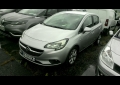 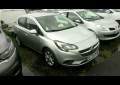 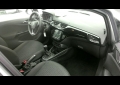 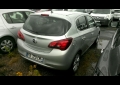 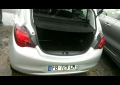 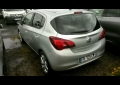 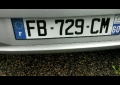 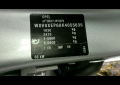 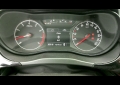 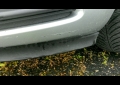 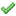 - Vitres électriques AV : OUI- Vitres électriques AR : NON- Bluetooth : OUI- Barres de toit : NON- Accoudoir central AV : NON- Accoudoir central AR : NON- Climatisation automatique : NON- Climatisation manuelle : OUI- Jantes alliage : OUI- GPS disque dur écran couleur : NONLocalisationNatureMéthode de réparationPRISE EN CHARGE PEINTURERayure superficiellePeinturePARE-CHOC AVRayure moyennePeintureCAPOT MOTEUREnfoncement moyenPeinture + RéparationJANTE ALURayure moyennePeintureTABLETTE / PLAGE ARCasséRemplacementAILE ARDRayure moyennePeinture